Early Registration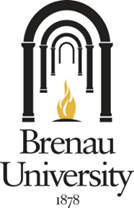 Ivester College of Health SciencesJune 6, 2019 - Brenau Trustee LibraryWe are excited that you have chosen to attend Brenau and look forward to assisting you with early registration. For your convenience admissions, financial aid, the accounting office, the registrar’s office and the campus bookstore will be open until 5:00 pm.Early Registration Checklist:Your Brenau experience is about to begin. Think of this checklist as a guide to Early Registration. Completing each task today helps ensure you are prepared for the start of school in August.Able to access my online Brenau portal and know my login information (online academic & financial tools like Canvas, Brenau email, CampusWeb for my student account, bill, financial aid and class registration information)Know my six digit student ID number and Brenau email address, so that I can go online to https://idcards.fullidentity.com/BrenauUniversity/EmailVerify.aspx and order my Brenau ID before AugustMet with an academic advisor to complete class registration. My academic advisor for Fall 2019 will be______________________________(name of advisor here)Registered for a minimum of 12 credit hours to be considered for full time statusRegistered for AS 100 (Women’s College freshmen students only) or AS 110 (other freshmen undergraduate students only)Registered for AS 115 (all freshmen)Registered for a math or English course in addition to other courses / electivesMet with Financial Aid Office to ensure completion of FAFSA and provided any other required documents to be considered for all possible eligible aid (scholarships, grants, loans, etc.)Met with the Accounting Office to discuss payment for tuition and fees, arrange any payment plans and understand what my out of pocket expenses will be for the upcoming 2019-2020 yearIf residing on campus:Met with Housing to ensure housing application and preferences are submittedMet with Health Services to ensure all proof of immunization and health forms are submitted prior to moving on campus in August Met with Post Office staff to set up campus mailbox and obtained campus mailing addressIf specific learning accommodations or needs apply, met with representative from the Learning Center to ensure accommodations and support are in place prior to the start of schoolMet with various student club and organization representatives to gain information on available opportunities for involvementGet ready for orientation for all new students, which begins on Wednesday, August 21, 2019 9:00 am - 9:30 am Brenau Trustee LibraryCheck‐in with Admissions Staff at the Circulation Desk 9:30 am – 10:00 am Thurmond McRae Lecture Hall Welcome & Opening Session Admissions Introduction Dr. Ed Schrader, Brenau University President Dr. Jim Eck, Provost and Vice President for Academic AffairsDr. Amanda Lammers, Vice President of Student ServicesDr. Debra Dobkins, Dean, Women’s College, Director, Honors ProgramDr. Gale Starich, Dean, Sidney O. Smith, Jr. Graduate School and Ivester College of Health Sciences10:00 am – 12:00 pm Redwine Computer LabCollege of Health Sciences Advisement & Registration  *Health Sciences Faculty will notify students of the process for meeting with advisors and registering for classes10:00 am – 12:00 pmBrenau Trustee Library Individual Study CarrelsFinancial Aid, Accounting, Registrar  - One on One MeetingsStaff from the Registrar’s Office, Accounting & Financial Aid will be present in identified locations within the Brenau Trustee Library, during registration, for individual discussions with students and families.11:00 am – 12:00 pmBrenau Trustee Library Circulation DeskCampus ToursCampus tours will be given on rotating basis during this time. Due to building construction and summer projects, viewing of residential rooms is limited. Tours will meet in front of the circulation desk for departure.9:00 am- 12:00 pmBrenau Trustee LibraryStudent Resource Exchange & Information Tables Forms to drop off? Questions to help you plan for your first semester? Representatives from the following offices are available to support you in your transition to Brenau:Health & Wellness Center/ Counseling Services                  Campus Housing                                                                        Greek Life                                                                                    Learning Center                                                                       International Students & Programs                                        Career ServicesStudent Clubs / Organizations                                                 AthleticsHuman Resources (Student Employment / Work Study)    Honors ProgramAlumni Office                                                                              Military & Vet Services